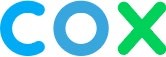 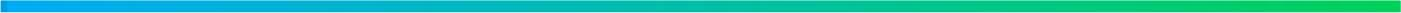 Attachment DNon-Contiguous Project Explanation      Cox Nebraska TelcomThis project is Contiguous, thus this attachment is N/A.